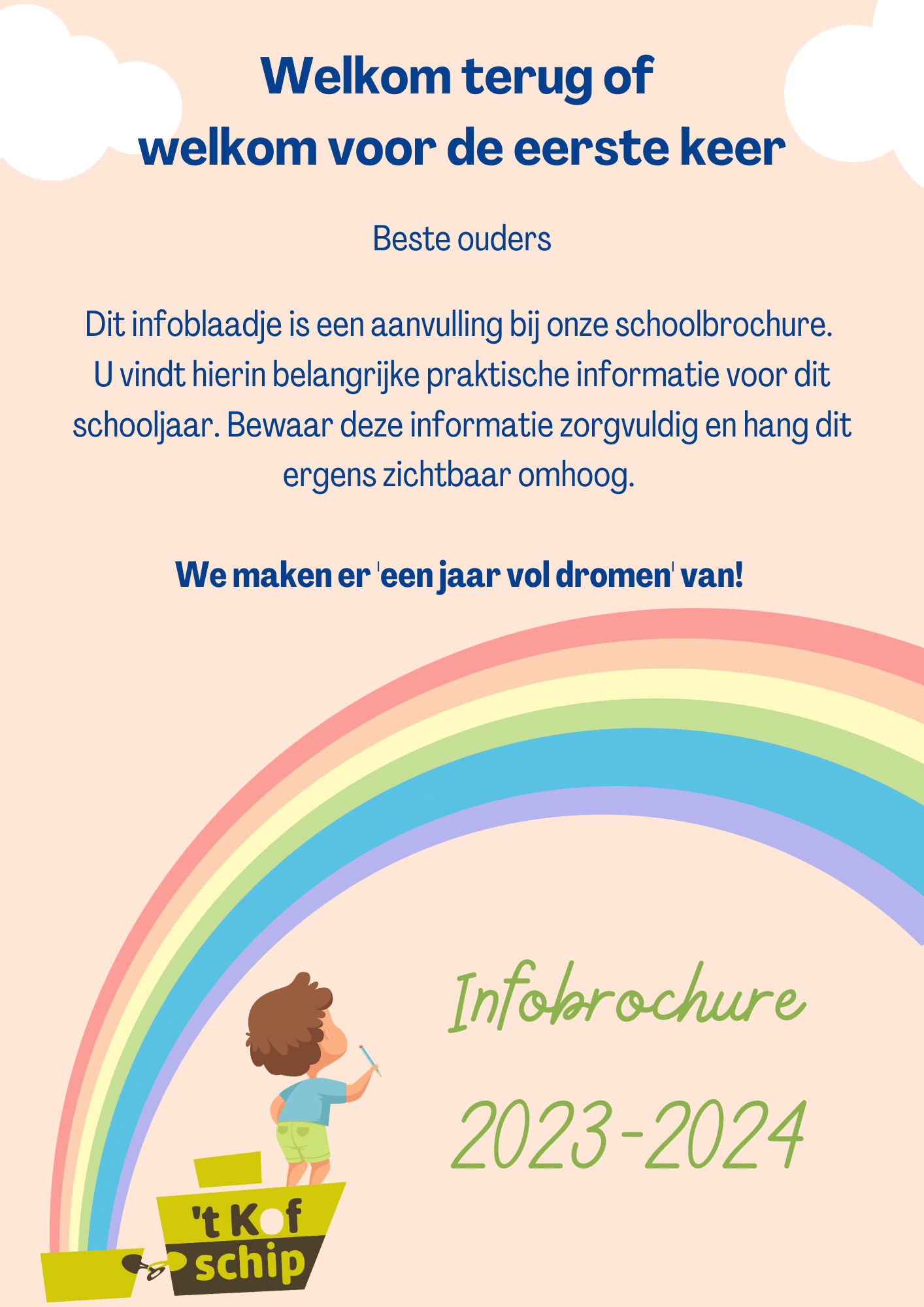 SchoolurenVAKANTIES, VRIJE DAGEN en PED. STUDIEDAGENmaandag 16 oktober						fac. verlofdagwoensdag 18 oktober					              ped. studiedagmaandag 30 oktober t.e.m. zondag 5 november 		herfstvakantiewoensdag 1 november						Allerheiligenwoensdag 8 november						ped. studiedagmaandag 25 december t.e.m. zondag 7 januari 			kerstvakantiewoensdag 31 januari						ped. studiedagmaandag 12 februari t.e.m. zondag 18 februari			krokusvakantiewoensdag 13 maart						ped. studiedagmaandag 1 april t.e.m. zondag 14 april 				paasvakantiewoensdag 1 mei						Dag van de Arbeiddonderdag 9 mei  						Hemelvaart vrijdag 10 mei							brugdagvrijdag 17 mei							fac. verlofdagmaandag 20 mei 						Pinkstermaandag
woensdag 5 juni						ped. studiedagvrijdagNAMIDDAG 28 juni 					start grote vakantieGegevens van de schoolTelefoonnummer: 015 31 11 02Mail secretariaat: secretariaat@tkofschip.beMail directie: directie@tkofschip.beZorg dat de school in het bezit is van gsm-/telefoonnummer(s) van de ouders, grootouders,…Online foto’sWegens de GDPR-verplichtingen omtrent de wet op de privacy mogen we de foto’s niet meergewoon publiceren.Jullie kunnen deze bekijken via onze website door met deze gegevens in te loggen:Gebruikersnaam: oudersWachtwoord: Foto2570 (hoofdletter F)Gelieve deze inloggegevens niet door te geven a.u.b.OuderplatformIn het ouderplatform vinden jullie belangrijke informatie in verband met de schoolloopbaan van jullie kinderen. Op de overzichtspagina krijgen jullie verschillende tabbladen te zien: LeerlingengegevensBerichtenPuntenboekjeKalenderSchoolrekeningenHet ouderplatform dient niet om heen en weer te mailen, wel om heel eenvoudig en snel jullie als ouder te kunnen informeren. In het begin van het schooljaar worden per mail de inloggegevens verstuurd via het systeem. Op de website van onze school vinden jullie de link voor toegang tot het ouderplatform. Klik op de link en log in met je gebruikersnaam en paswoord.Indien het paswoord niet meer gekend is, neem contact op met secretariaat@tkofschip.be AfwezigheidBij afwezigheid van je kind verwittig je zo snel mogelijk vóór aanvang van de school:- bij voorkeur secretariaat@tkofschip.be én op het schoolmailadres van de klasleerkracht.- indien dit niet lukt, telefonisch melden op 015 31 11 02 (bereikbaar vanaf 7u45)- geplande afwezigheden (omwille van medische onderzoeken) noteer je vooraf in de agendavan het kind of via briefje in het heen-en-weer kaftje van je kleuterSchoolmailadressen klasleerkrachtenK0:	juf Katrien Van der Auwera			kvanderauwera@tkofschip.beKA:	juf Annelies Van den Vonder			avandenvonder@tkofschip.beKB:	juf Jana Hendrickx				jhendrickx@tkofschip.beKC:	juf Julie Baeyaert				jbaeyaert@tkofschip.beKD:	juf Kathleen Van Dessel				kvandessel@tkofschip.be	L1A:	juf Nele Reulen					nreulen@tkofschip.beL1B:	juf Emilia Allaer					eallaer@tkofschip.beL2: 	juf Jolien Spinnoy (meester Wim)		jspinnoy@tkofschip.beL3A:	juf Inge Van den Broeck				ivandenbroeck @tkofschip.beL3B:	juf Andes Stevens				astevens@tkofschip.beL4A:	juf Elisabeth Koenen				ekoenen@tkofschip.beL4B:	meester Brent Van Beeumen			bvanbeeumen@tkofschip.beL5:	meester Laurens Verdyck (juf Claudia)		lverdyck@tkofschip.beL6:	meester Tim Bouwens (meester Wim)		tbouwens@tkofschip.beOp tijd komenZowel in de lagere school als de kleuterschool is het belangrijk om van bij het begin van deactiviteiten aanwezig te zijn. Zorg ervoor dat je op tijd bent! Dit staat immers in het schoolreglement dat goedgekeurd werd bij inschrijving. Indien je kind te laat op school aankomt, gaat hij/zij zich eerst aanmelden op het secretariaat.SchoolverzekeringHeeft je kind op school of op weg van en naar school een ongeval voor, verwittig ons danmeteen en vraag verzekeringspapieren.Bij een ernstig ongeval tijdens de schooluren worden de ouders gecontacteerd om met hun kindnaar de dokter/het ziekenhuis te rijden. Indien ouders niet bereikbaar zijn, wordt steeds deziekenwagen gebeld. De ouders betalen zelf de rekening van dit vervoer en krijgen het nadienterug van de verzekering. Brillen die stuk gaan en voor het ongeval gedragen werden, vallen ook onder de schoolverzekering.’t Kofschip gezonde schoolWij zijn een waterschool. De gezondheid van onze leerlingen is onze bezorgdheid. Mogen wij u, ouders, dan ook verzoeken enkel water mee te geven met uw kinderen.We willen het drinken van water op school aanmoedigen. Gelieve dus water mee te geven in een drinkbus (Graag voorzien van naam). In de kleuterschool vragen wij een doorschijnende drinkbus mee te geven.Tijdens de middag bieden we in de refter water en melk aan voor iedereen. De kinderen van de lagere school kunnen ook thee kiezen. Vanaf oktober t.e.m. april is het ook mogelijk om tegen betaling soep te krijgen op onze school. Dit kan vanaf de tweede kleuterklas t.e.m. het 6de leerjaar.In het kader van gezonde voeding op school vragen we u geen snoep mee te geven naar school. Gelieve ook geen snoep of koek in de brooddoos te steken.Fruit op schoolVRIJDAG = FRUITDAG = GEEN KOEKDAG op school. Elk kind brengt zelf een stuk fruit (bij voorkeur gesneden fruit) of lekkere groentjes mee als tussendoortje. We eten dan GEEN koekjes.Afvalarme school 2021-2025Onze school engageert zich om zo weinig mogelijk afval te produceren. Gelieve dus geen zilverpapier, blikjes, brikjes, plastiek mee te geven met uw kind. Een koekendoosje met koek (zonder papiertje), een fruitdoosje, brooddoos en drinkbus gevuld met water zijn dan weer wel oké!Luizen: een steeds terugkerend probleem op schoolLuizen zijn een jaarlijks terugkerend probleem. Belangrijk dus om dit snel en efficiënt aan te pakken. Het hoofd van je kind regelmatig nakijken, is hierbij heel belangrijk. Uiteraard ook een gepaste behandeling opstarten.Vergeet zeker niet de klasjuf te verwittigen. Zij kan je meer informatie geven en dit probleem in de klas verder opvolgen.TurnkledijIn de lagere school is turnkledij verplicht in de turnlessen en bij deelname aansportmanifestaties in schoolverband. Nieuwkomers of kinderen die uit hun turnkledij gegroeidzijn tijdens het schooljaar, melden dit aan hun klasleerkracht en het secretariaat.Turnpantoffels zijn verplicht in de turnzaal. Voor kleuters is het verplicht om pantoffelsmet velcro of rekker te dragen.Voorzie de turnkledij en pantoffels van een duidelijke naamtekening.BetalingenVoor de betaling van de klasactiviteiten en facultatieve bestellingen krijgt u op het einde vaneen periode een factuur. Er zijn vier periodes van betalingen:September – oktoberNovember – decemberJanuari – februari – maartApril – mei – juniDe betalingen kunnen per mail of per domiciliëring betaald worden. Wenst u per domiciliëring te betalen, vraag een formulier aan het secretariaat.Voor- en naschoolse bewakingenVoor en na schooltijd zijn alle kinderen van onze school welkom in de buitenschoolsekinderopvang van de gemeente. U dient uw kind vooraf in te schrijven, inlichtingen bij Mevr. Lien Heremans op het nummer 015 30 41 11 of via lien.heremans@emmaus.be. De kinderopvang zal doorgaan in de Speelvogels Oost. Deze is gelegen naast de school. Indien er niet wordt ingeschreven, kan uw kind niet aansluiten bij de opvang.Bijdragenlijst schooljaar 2023-2024De maximumfactuur voor dit schooljaar bedraagtKleuterschool:						Per klas			€ 55,00	Lagere school:		Per leerjaar:		€ 105,00Minder scherpe maximumfactuur € 520 (verspreid over 6 jaar)Hieronder valt:3de lj.	Talentklassen		€ 1406de lj.	Zeeklassen		€ 230NOTEER REEDS IN UW AGENDA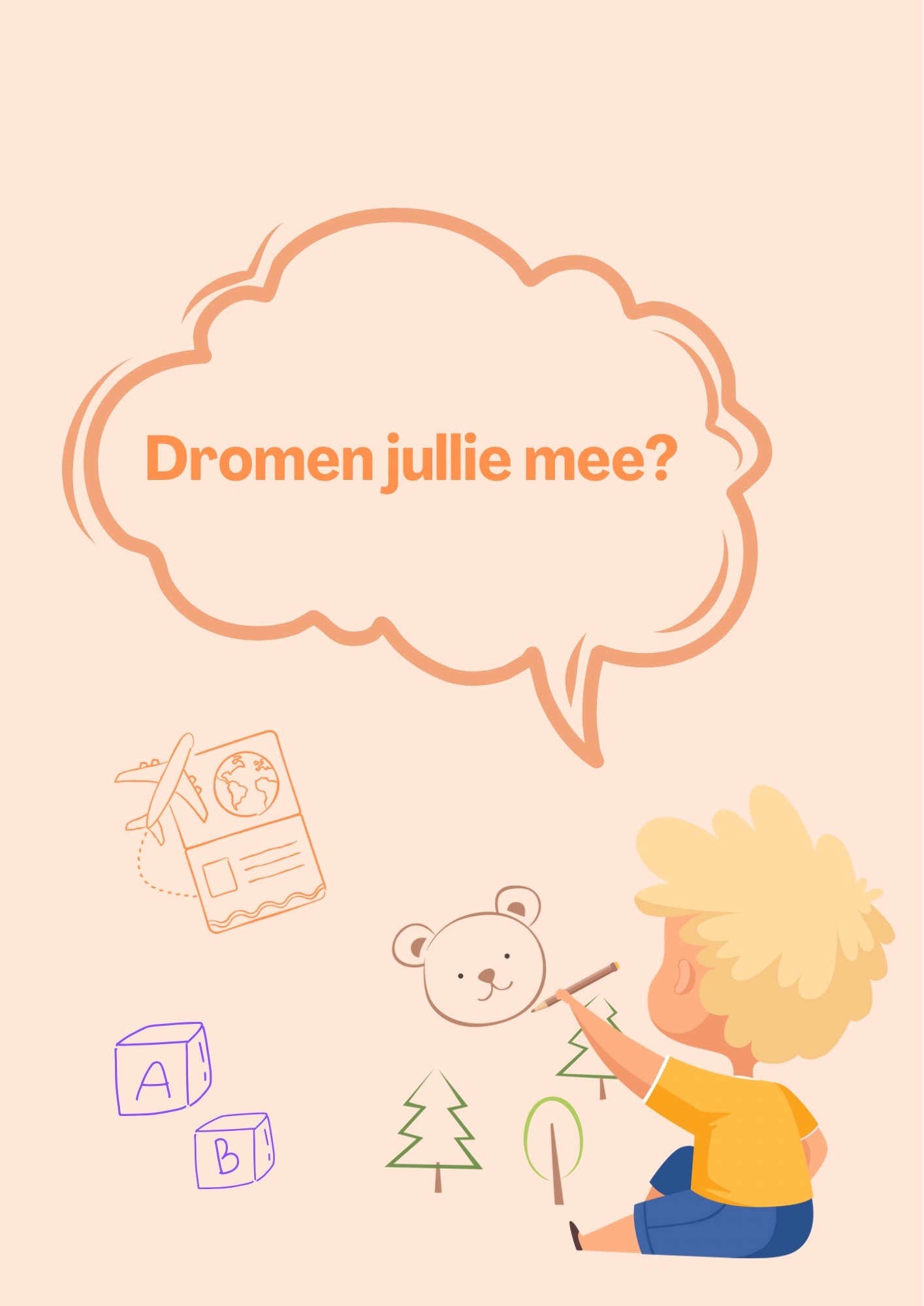 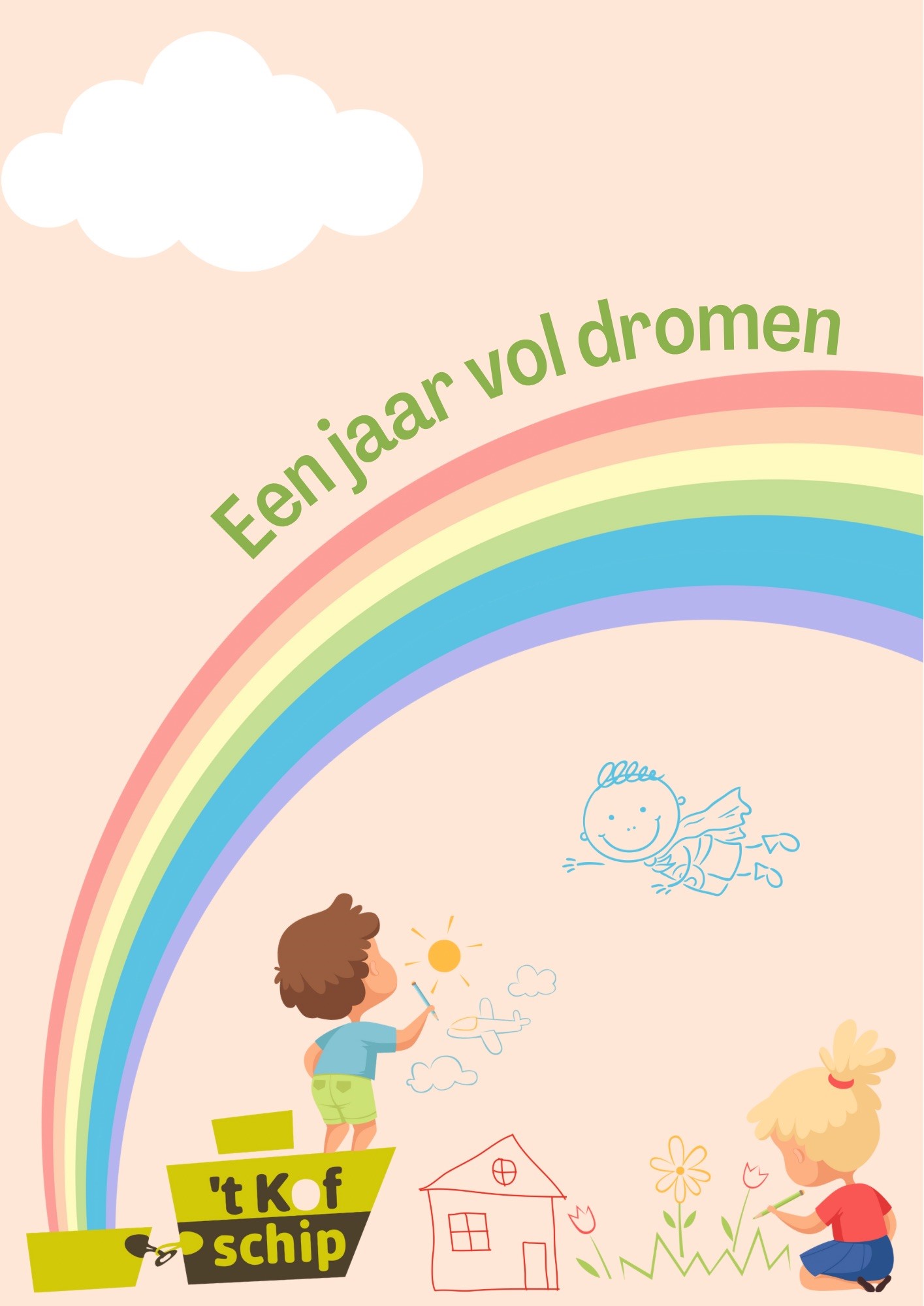 MAANDAGDINSDAGWOENSDAGDONDERDAGVRIJDAG8u00Opvang op de speelplaatsOpvang op de speelplaatsOpvang op de speelplaatsOpvang op de speelplaatsOpvang op de speelplaats8u30Start schooldagStart schooldagStart schooldagStart schooldagStart schooldag10u10–10u25SpeeltijdSpeeltijdSpeeltijdSpeeltijdSpeeltijd10u25 – 12u05Vervolg lesdagVervolg lesdagVervolg lesdagVervolg lesdagVervolg lesdag12u05MiddagpauzeMiddagpauzeEinde schooldagMiddagpauzeMiddagpauze13u05Kinderen die thuis gaan eten, kunnen terug naar school komen.Kinderen die thuis gaan eten, kunnen terug naar school komen.Einde schooldagKinderen die thuis gaan eten, kunnen terug naar school komen.Kinderen die thuis gaan eten, kunnen terug naar school komen.13u30Vervolg lesdagVervolg lesdagEinde schooldagVervolg lesdagVervolg lesdag14u20 – 14u35Speeltijd LSSpeeltijd LSEinde schooldagSpeeltijd LSSpeeltijd LS15u00Speeltijd KSSpeeltijd KSEinde schooldagSpeeltijd KSSpeeltijd KS15u15Ophalen kleutersOphalen kleutersEinde schooldagOphalen kleutersOphalen kleuters15u25Einde schooldagEinde schooldagEinde schooldagEinde schooldagEinde schooldag